OrganelleImageFunctionCytoplasm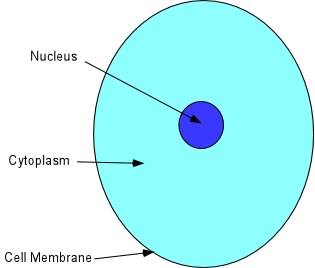 Gel-like substance holding the other organelles in placeMade mostly of waterClear in colorContains enzymes, salts, organelles, and various organic moleculesCell Membrane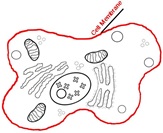 Semi-permeable membraneSurrounding cytoplasm of cellControls what comes in and out of cell“Border patrol” of the cellCell Wall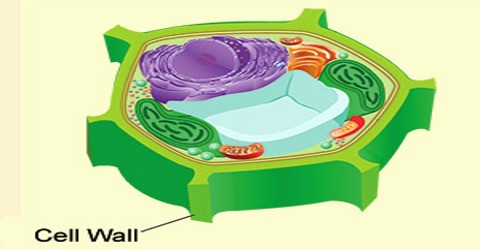 Found only in plant cellsRigidProvides structureChloroplast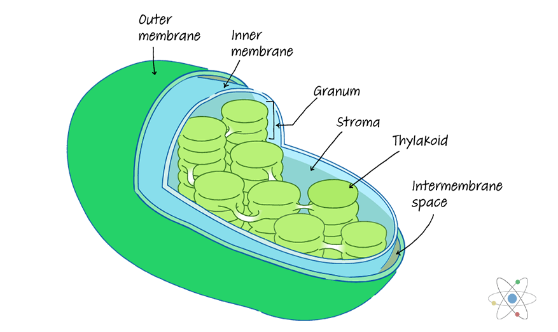 Found only in plant cellsConducts photosynthesisFilled with chlorophyllMitochondria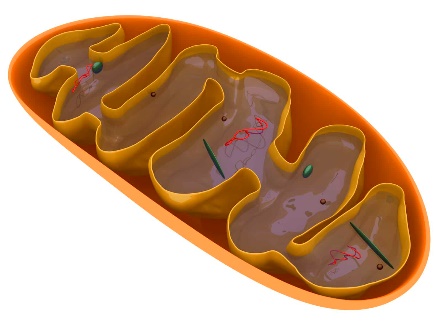 Cellular respirationATP synthesisBreaks down glucose“Powerhouse” of cellRibosome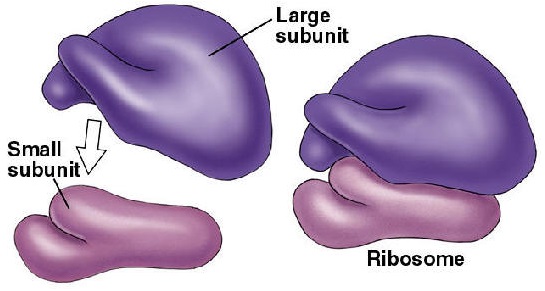 Protein synthesisLinks amino acids together in peptide chains (translation)Made of RNAFound in cytoplasm and on RERVacuole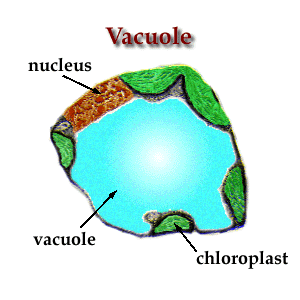 Contains waste productsContains water in plant cellsMaintains turgidity in plant cellsIsolates harmful materialsNucleus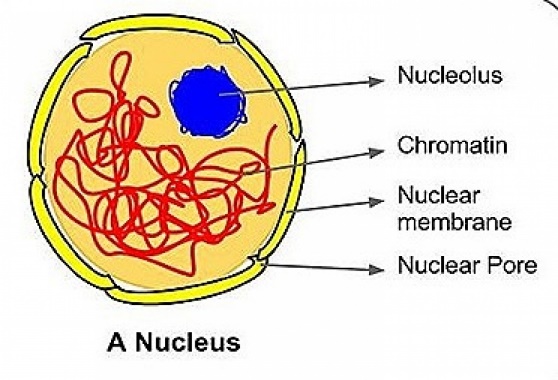 Controls functions of cellRegulates gene expression“Brain” of the cellWhere DNA is foundRough Endoplasmic Reticulum (RER)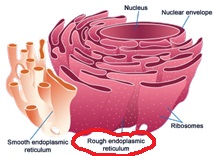 Export of proteinsFound near the nucleusRibosomes on outsideFolds proteins into their 3-D shape“Highway” of the cellSmooth Endoplasmic Reticulum (SER)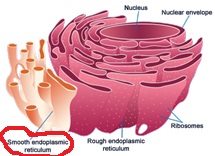 Phospholipid and cholesterol synthesisSmooth and slipperyNo ribosomesGolgi Apparatus (Golgi Body)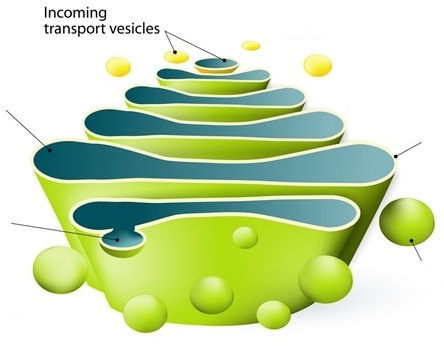 Collects and exports of proteins received from RERPackages proteins into vesiclesSent out of cell (exocytosis) or used in cell “Post office” of the cellLooks like stacked pancakesLysosome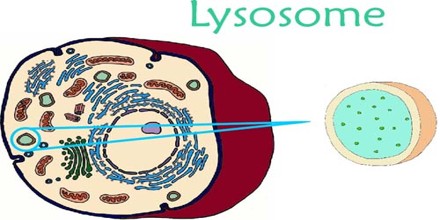 Engulfs and breaks down biomoleculesContains digestive enzymesRemoves bacteria and food particles from cell “Garbage disposal” of the cellCentrosome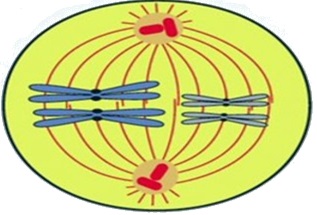 Directs microtubule movementPulls chromosomes to opposite sides of the cell during mitosis